Уважаемые родители! Предлагаем Вам вместе с детьми- собрать фигурку кота;      сделать  «семью» для кота.-найти сказки, в которых кот   является главным героем.-найти стихи, загадки про котов,  кошек;    найти иллюстрации кошек.Подберите  бумагу подходящего цвета для изготовления собачки  оригами.Тогда подберите лист бумаги, по цвету больше подходящий для кошки, и начнём делать эту несложную оригами.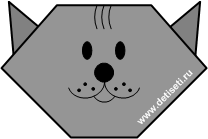 Схема изготовления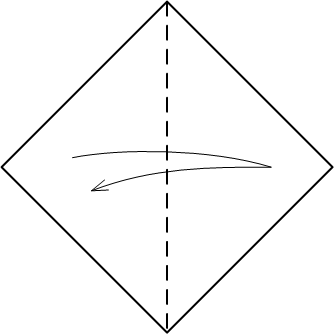 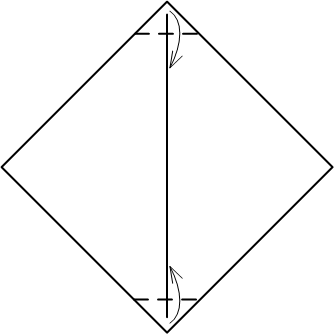 1. Наметьте вертикальную диагональ на квадратном листе бумаги2. Подогните верхний и нижний уголки к намеченной диагонали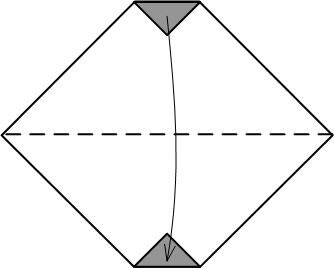 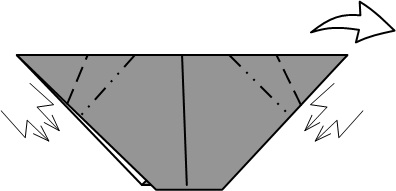 3. Согните заготовку оригами пополам4. Вогните внутрь и, немного отступив, выгните наружу ушки нашей кошки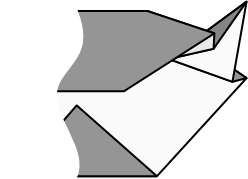 5. Уши кошки должны получиться так, как показано на этом рисунке6. Нарисуйте мордочку и кошка готова.